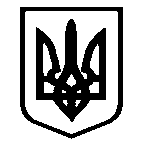 Костянтинівська сільська радаМиколаївського району Миколаївської області           __________________Виконавчий комітет_____________________Р І Ш Е Н Н Я  № 109с. Костянтинівка                                                                  від 22 вересня 2023 рокуПро присвоєння адреси житловому будинку садибного типу з господарськими будівлями та спорудами         Розглянувши заяву жителя с. Піски, Миколаївського району, Миколаївської області ХХХХХХХХХ про присвоєння адреси житловому будинку садибного типу з господарськими будівлями та спорудами, який розташований за адресою: вул. ХХХХХХХХ Миколаївський район, Миколаївська область, в зв’язку з оформленням документів на вказаний будинок, на виконання статей 261-265 Закону Країни „Про регулювання містобудівної діяльності”, відповідно до статті 37 Закону України „Про місцеве самоврядування в Україні”, виконавчий комітет Костянтинівської сільської радиВИРІШИВ:1. Присвоїти адресу житловому будинку садибного типу з господарськими будівлями та спорудами, користувачем якого є гр. ХХХХХХХХХХ: -   Миколаївська область, Миколаївський район, с. ХХХХХХХХХХ.    2. Контроль за виконанням даного рішення покласти на секретаря сільської ради Тетяну ПАНЧЕНКО.Сільський голова                                                                       Антон ПАЄНТКО